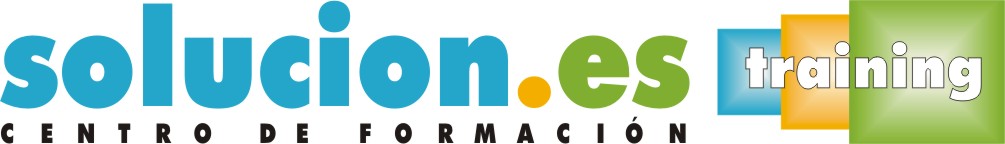  Curso On LineLabores auxiliares de obra Objetivos:El objetivo principal será la adquisición de los conocimientos básicos sobre las labores auxiliares de albañilería en obras de construcción para desarrollar la ocupación profesional de peón de construcción.Temario:Acondicionamiento de tajosLimpieza, mantenimiento de tajos, evacuación de residuos.Instalación y retirada de medios auxiliares y de protección colectiva.Recomendaciones de carga y descarga, transporte y depósito, códigos y símbolos.Transporte de cargas en obras.Elevación de cargas en obras.Equipos para el acondicionamiento y abastecimiento de tajos.Medios auxiliares provisionales. Instalaciones provisionales de obra.Señalización de obras.Materiales, técnicas, equipos innovadores y de reciente implantación.Abastecimiento de tajos y acopiosMateriales.Condiciones de acopio. Resistencia del soporte. Altura del apilado. Factores ambientales.Equipos. Tipos y funciones. Selección y comprobación. Manejo, mantenimiento, conservación y almacenamiento.Operaciones de ayuda a oficiosProcesos y condiciones de ayuda con maquinaria ligera.Equipos.Prevención de riesgos laborales y medioambientales. Medidas de prevención.Materiales, técnicas, equipos innovadores y de reciente implantación.Operaciones de excavación con medios manuales de pozos y zanjasProcesos y excavaciones de ejecución de excavaciones.Puesta en obra de capas de hormigón de limpieza.Equipos.Riesgos laborales y ambientales, medidas de prevención.Materiales, técnicas y equipos innovadores y de reciente implantación.Seguridad básica en obras de construcciónLegislación relativa a la prevención y seguridad y salud en las obras de construcción.Accidentes laborales, tipos, causas, efectos y estadísticas.Procedimientos de actuación y primeros auxilios en caso de accidente.Equipos de protección individual y colectiva. Tipos, normativa y criterios de utilización.Medidas de seguridad y prevención de riesgos en la utilización de equipos y herramientas.